Lechera 22Maíz                                             Cebada Pellet Afrechillo    Pellet AExpeler de SojaPellet de GirasolUrea                     Sal EntrefinaOxido de MagnesioAditivo Antioxidante                                 Carbonato De Calcio                   Núcleo Vitamínico y MineralPerfil nutricional:Proteína     22,2%Em 2,75 Mcal/kgFibra Bruta 11,07%FND 27,74%Como complemento de la alimentación de vacas lecheras de alimentos de bajo tenor proteico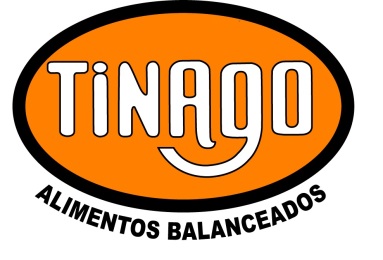 REGISTROCódigo:R-27-AJFecha : 22-05-2014Revisión:00Página 1 de 1Hoja Técnica – Composición AlimentosCódigo:R-27-AJFecha : 22-05-2014Revisión:00Página 1 de 1Lisina 0,70%Metionina 0,38%Grasa 3,59%Calcio 1,78%Fosforo 0,57%Sodio 0,39%Cloro 0,65%Magnesio 0,51%Manganeso 114,41 mg/kgZinc 139,04 mg/kgHierro 283,02 mg/kgCobre 24,07 mg/kgYodo 1,20 mg/kgSelenio 0,43 mg/kgCobalto 0,58 mg/kgVitamina A 9973,02 mg/kgVitamina D 1994,60 mg/kgVitamina E 37,67 mg/kgMonensina  44,00 mg/kg